King Neighborhood Association Membership Meeting MinutesWednesday, June 12, 2019NECN OfficeKNA Board Members PresentAmy Wilson (Chair)Cheri Folsom (Co-Chair)Jacquie Walton (Secretary)Libby Deal (At-large representative)John Kim (At-large representative)Absent: Sarah Moses (Treasurer)Community Members PresentMichael Barrett (KNA land use)Teresa McGrathNat KimPrentice Onayemi (Grains of Salt/Alberta Abbey)Mark Takiguchi (Alberta Abbey)Penelope MillerAllen GurneyRyan GallagherCraig WhittingtonNial Nutter Nick Falbo (PBOT)Amy called the meeting to order. Old BusinessNone.New BusinessLloyd to Woodlawn Neighborhood Greenway PresentationNick Falbo (Portland Bureau of Transportation) presented information about the proposed NE 9th Avenue greenway and NE 7th Avenue safety improvements. Nick said that, because traffic volume on NE 9th is too high (NE 9th currently has about 2200 cars a day north of NE Alberta and 1000 cars a day is considered safe for a greenway), PBOT plans to make some changes on NE 9th. The changes to NE 9th might include:Speed humpsSigns to route peopleSharrow markings:
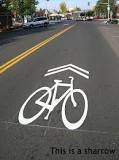 Enhanced crossing at NE 9th and NE AlbertaTraffic diverters at NE Webster, NE Emerson, and NE AinsworthEnhanced median at NE Killingsworth and NE 9thNick stated that diverters are mandatory on NE 9th.Amy Wilson (KNA chair) and some audience members expressed concern that traffic will be diverted to the surrounding roads, such as NE Sumner and NE Roselawn, if diverters are installed on NE 9th. Nick stated that PBOT will be monitoring the traffic on the surrounding roads after the diverters are installed and that changes could be made later.Nick stated that the following changes are being considered for NE 7th:Speed humpsRemoving the center yellow line (which signals drivers that it’s a throughway and can cause speeding)Changing the stop sign configuration at NE Going/NE 7thChanging the timing of the existing signal at NE Prescott/NE 7thNick said that PBOT will continue to solicit community feedback about traffic changes before the design is finalized.To see the handout that was available during the PBOT presentation, go to https://www.portlandoregon.gov/transportation/article/726106.Proposed SolTerra Development at NE 11th and NE Alberta (1130 NE Alberta)Michael Barrett (KNA land use) reported that the new development might contain the following:Retail on the first floorUnderground parkingAirbnb rentalsMicro unitsRent is expected to be about $1,100 month for a 300-square-foot unit that does not contain a kitchenFor more information about this proposed development, go to https://www.portlandmaps.com/detail/permit/2019-100054-000-00-EA/4328106_did/?p=R102801.Michael said that the developer (SolTerra) has not yet submitted a land use application and that the City will require a design review before permits are issued. The design review can take between 90 and 180 days.Jacquie Walton (KNA secretary) mentioned that neighbors on Nextdoor.com are concerned that the development does not include affordable housing and is out of scale (the developer is proposing to build a 60-foot tall building, which is typically six stories).Some audience members wanted to know how to appeal the proposed development. Michael suggested that an appeal could be made to the City if the proposed development does not meet the criteria outlined in the Alberta Main Street Master Plan.Some people suggested sending feedback to Nan Stark (nan.stark@portlandoregon.gov), Bureau of Planning and Sustainability city planner and district liaison for NE Portland, and Ann Griffin (ann@albertamainst.org), Executive Director of Alberta Main Street. Civic Life’s Code Change ProjectJohn Kim (KNA at-large rep) and Libby Deal (KNA at-large rep) gave an update on the Civic Life’s Code Change Project.John said that the proposed code change seeks to open participation in civic affairs from a broader group of organizations in order to serve underserved or omitted groups that have not had a voice prior, expanding that input beyond neighborhood associations. Libby said that the change might affect the funding that neighborhood associations receive.For more information about the project, see https://www.portlandoregon.gov/civic/77951.HB 2001Libby Deal (KNA at-large rep) presented an update on House Bill 2001, which is currently being considered in the Oregon State Legislature. HB 2001 would eliminate single-family zoning in all cities in the state of Oregon that have more than 10,000 residents and allow duplexes, triplexes, and fourplexes to be built. To read the bill, go to https://olis.leg.state.or.us/liz/2019R1/Measures/Overview/HB2001.Libby said that, without any affordability provisions, HB 2001 will likely incentivize developers to demolish currently affordable houses and replace them with new market-rate housing, causing further displacement of vulnerable populations.A new amendment to HB 2001 22A, has been proposed that would limit the cost of new housing to 80% median family income (MFI).  For information about MFI and how it equates to rent, see https://www.portlandoregon.gov/phb/article/684577. Libby and some others said that 80% MFI was not low enough.Amy proposed writing a letter in opposition of HB 2001. Jacquie seconded the motion. Libby will draft the letter.Community OutreachCheri Folsom (KNA co-chair) reported that the KNA will have a table at the King Farmer’s Market on July 7th.Amy Wilson (KNA chair) reported that the KNA will be supporting this year’s Good in the Hood celebration. For information about Good in the Hood, go to http://www.rosefestival.org/event/good-hood.Friends of Irving Park PresentationNeighbor Ryan Gallagher presented information about his newly formed organization called Friends of Irving Park. For information about this organization, go to  https://www.friendsofirvingpark.org/ or https://www.facebook.com/FriendsofIrvingParkPDX/.Proposed Hotel at 422 NE Beech StreetMichael Barrett (KNA land use) presented information about a proposed hotel at 422 NE Beech Street. For more information about this development, go to  https://www.portlandmaps.com/detail/permit/2019-155151-000-00-EA/4384994_did/?p=R207212.Michael will invite the developer to present information about the proposed development at the next KNA Board Meeting on July 10.